Tungaloy ajoute un nouveau foret de rapport/longueur 12xD à sa gamme de forets interchangeables DrillMeisterParis, Mai 2020La gamme de forets interchangeables DrillMeister de Tungaloy comprend désormais un nouveau corps de foret avec un rapport longueur / diamètre de 12xD.DrillMeister intègre un logement autobloquant unique qui permet un échange d’embouts de perçage simple et sécurisé. Étant donné que les embouts de perçage peuvent être remplacés sans avoir à retirer le corps de perçage de la broche, le temps de configuration de l'outil peut être considérablement réduit, éliminant les préréglages, les décalages, et les contacts avec les outils remplacés.Le nouveau corps de foret 12xD couvrira des diamètres de perçage de 23 à 25 mm. Le corps du foret possède des goujures hélicoïdales optimisées pour évacuer efficacement les copeaux du point de coupe vers l'extérieur. Cela permet des avances et des vitesses plus élevées ainsi qu'une fiabilité d'usinage exceptionnelle. L’embout DMC est une option pour un perçage profond de haute précision et efficace ; sa conception avec un double listel, et sa capacité d'auto-centrage, fournissent des précisions de perçage élevées sans avoir besoin d'un trou pilote, réduisant considérablement le temps de cycle.Le nouveau corps de foret est doté d'une queue cylindrique rectifiée sans méplat. Cela garantit une grande précision concentricité et une transmission de couple élevée lorsqu'il est serré avec un contact de pleine surface dans un mandrin à pince de serrage de haute précision, un mandrin de fraisage ou un porte-mandrin hydraulique.En résuméDiamètres de perçage : 23 mm à 25 mm dans un rapport longueur / diamètre de 12xDLes goujures hélicoïdales assurent une évacuation efficace des copeaux pendant les applications de trous profondsLe logement autobloquant unique garantit des remplacements d’embout faciles et sécurisésPermet un perçage de trous profonds de haute précision avec la même précision que celle des forets en carbure monoblocIdéal pour une utilisation avec un mandrin à pinces de haute précision, un mandrin de fraisage ou un porte-mandrin hydrauliqueA propos de Tungaloy : Tungaloy est l'un des principaux fabricants mondiaux d'outils de coupe en carbure, de matériaux de friction, et d'éléments d'usure, ainsi que des produits de génie civil.Depuis 1929, elle propose une gamme diversifiée de produits incluant les outils de coupe, les pièces d'usures, les outils de génie civil, et les matériaux de friction. Tous sont basés sur l'expertise de Tungaloy dans la métallurgie des poudres dont elle occupe aujourd'hui la place de leader sur le marché.De son siège social situé au Japon, elle fournit ses produits partout dans le monde dans de nombreux secteurs d'activités tels que l'automobile, la construction, l’aéronautique, le médical, la production d'énergie, les infrastructures et les industries lourdes.Tungaloy est membre du groupe IMC.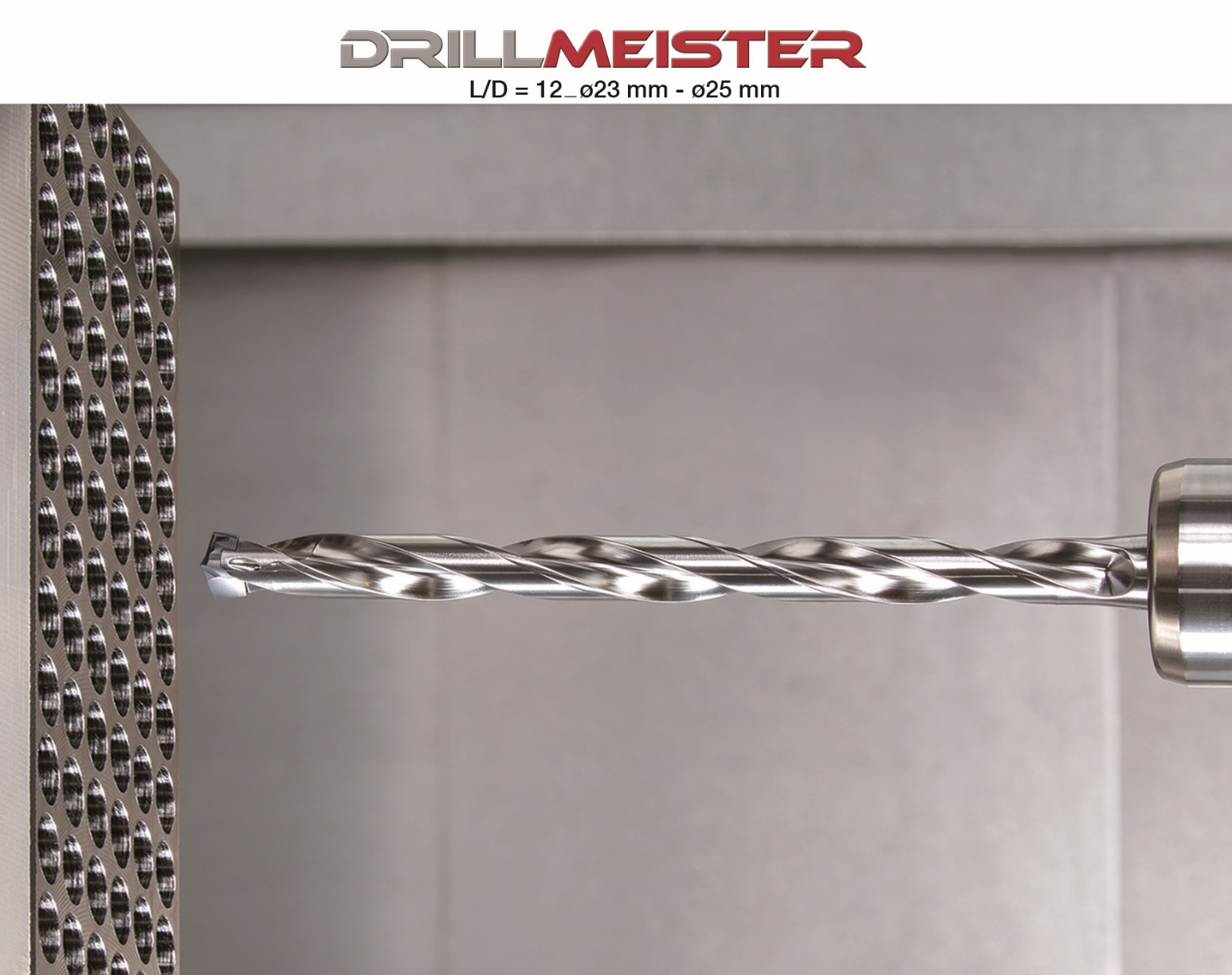 